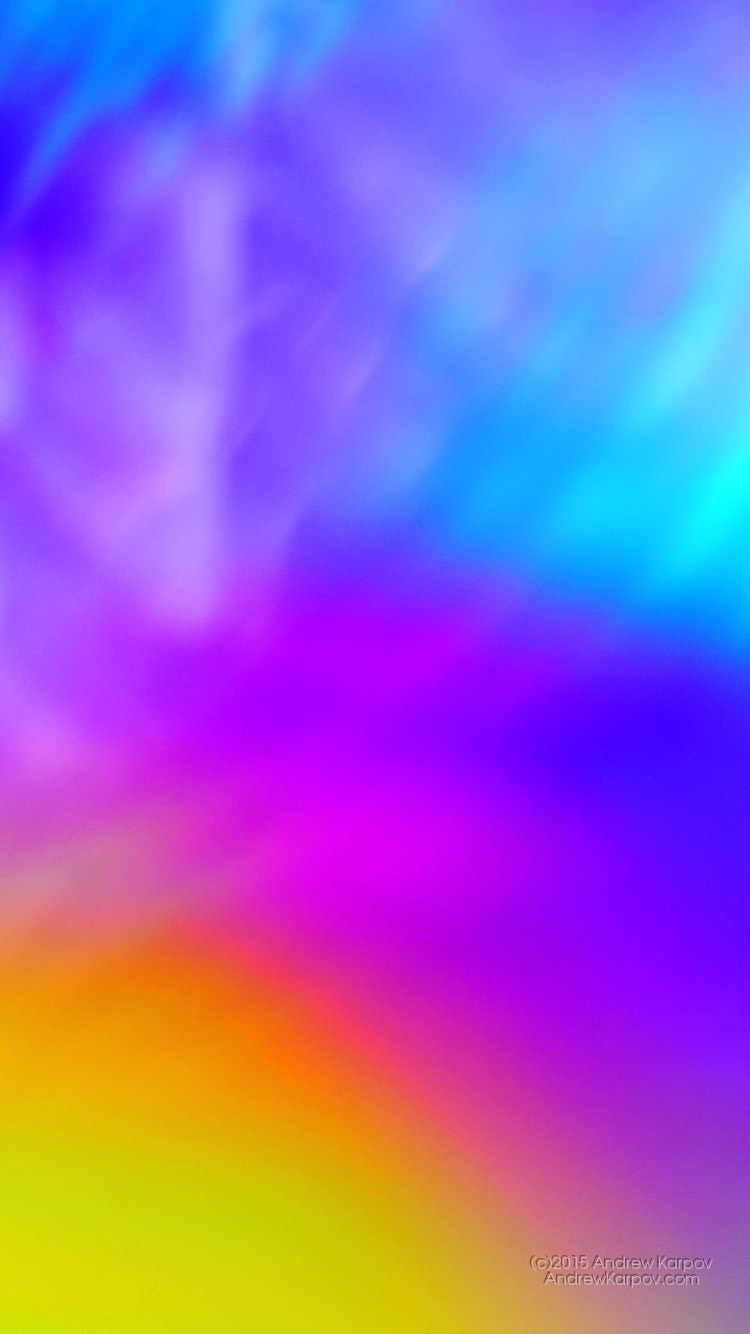 :                                                                                                                                NR 6                                                                                                                                IUNIE  2019                                                                                                                                 ISSN2559-5326                                                                                                                               ISSN-L 2559-5326                   REDACTOR REVISTĂ:POFESOR DOCUMENTARIST DUP VANESA ARUNAINSPECTORATUL ȘCOLAR AL JUDEȚULUI ALBA   ȘCOALA GIMNAZIALA ”DR. PETRU  ȘPAN” LUPȘAStr. Principală,  nr. 5, cod .517410Loc. Lupșa, jud. Alba      tel. O258 769 107   email:  sc_lupsa@yahoo.com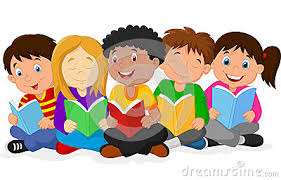 CARTE CU AMINTIRI ALE ELEVILOR DE LA ȘCOALA GIMNAZIALĂ     DOCTOR PETRU ȘPAN LUPȘA-JUDEȚUL ALBA        PROFESOR COORDONATOR :DUP VANESA ARUNA                              AN ȘCOLAR 2018/2019                     FESTIVAL CONCURS ”BUCURIA LECTURII”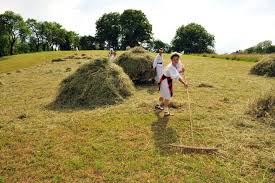 Anul trecut m-am dus și eu la polog(strânsul fânului) la fina Ileana  care stă în comuna Lupșa ca și mine. Mătușa mea l-a dus și pe vărul meu Darius  la polog .Cei mari m-au rugat să mă joc cu el până lucrează ei. Noi stăteam la umbră ca să nu facă vărul meu insolație.Am început să ne jucăm de-a prinselea. Eu  mă făceam că fug încet ca el să mă poată prinde. Fiind concentrată la fugă am călcat din greșeală pe furcă care mi-a venit direct în frunte. Nu mi-am dat seama pe moment ce m-a lovit. M-am întors în cealaltă parte ținându-mă de cap și m-am lăsat în fund. Am sărit însă ca arsă că mă pusesem în colții de la furcă. M-am enervat foarte tare și am început  să lovesc furca. Vărul meu stătea speriat și se uita la mine. Familia care era pe coastă  nu știa ce s-a întâmplat și când m-au văzut lovind furca au crezut că am văzut vreun șarpe. Au coborât repede  la noi speriați foarte tare. Au bufnit în râs când au văzut care este motivul supărării mele și mi-au spus  că până o să mă mărit o să-mi treacă. De atunci de câte ori mă duc la fân și văd furca mă bufnește râs.                     GOIA BIANCA ,CLASA A VII A                         școala gimnazială Lupșa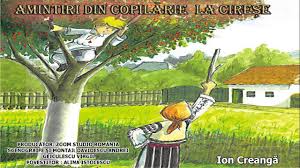 2.LA  FURAT DE CIREȘE         Eu sunt foarte bună prietenă cu Bianca Cidra  din clasa a VII a. Într-o zi ne-am hotărât să mergem la furat de cireșe  de la un bătrân  pe care îl cheamă Moș Gheorghe,care stă mai jos de părintele satului.      Am mers la locul cu pricina  și am  trecut la acțiune. Bianca s-a suit în cireș iar eu stăteam de șase(pază).Bianca era cu sandale  în picioare care erau fără baretă. Cum urca ea grăbită   și-a prins din greșeală piciorul între două crengi.       A început să tragă de picior  iar atunci sandala i-a căzut direct în capul meu. Eu  m-am speriat că nu știam ce m-a lovit și instinctiv m-am uitat în sus.      Când am văzut-o pe Bianca cu piciorul între crengi m-am apucat de râs în hohote.      Bianca era foarte supărată pe mine că eu râdeam de ea. Văzând  că Bianca s-a supărat pe mine m-am abținut și nu am m-ai râs .   M-am uitat iar l-a drum și dintr-o dată l-am zărit pe moș Gheorghe. Am avertizat-o pe Bianca care între timp își scosese piciorul dintre crengi.   Aceasta s-a dat jos repede și am luat-o repede la fugă. Bianca s-a înțepat în pietre pentru că nu m-ai apucase să-și ia în picioare sandala iar eu  abia mergeam de râs.  Moș Gheorghe era bătrân nu a putut ține pasul cu noi de aceea  s-a oprit  și a început să strige  în urma noastră că o să ne spună la mama și la tata.                                 CIDRA BIANCA –CLASA A VIII A                ȘCOALA GIMNAZIALĂ ”DOCTOR PETRU ȘPAN”-LUPȘA3.CAPRA NEAGRĂ 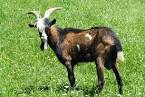 În fiecare zi treceam pe lângă o casă unde era o capră neagră. În fiecare dimineață  behăia când treceam pe lângă ea. Pe mine m-a amuzat acest lucru foarte tare așa că stăteam lângă gard și behăiam și eu ca să mă distrez. Într-o dimineață când mergeam cu sora mea la școală  am trecut iar pe lângă capra neagră. La fel am început să mă distrez pe seama caprei. Cum tot behăiam eu  am simțit  pe cineva lângă mine. Când m-am uitat în dreapta mea am văzut că era  capra neagră .M-am speriat și am luat-o la fugă. De atunci trec repede cu bicicleta pe lângă  locul cu pricina. Sincer îmi este foarte frică  să nu mă împungă capra.                          BOCȘA BOGDAN –CLASA A IV A                ȘCOALA GIMNAZIALĂ ”DOCTOR PETRU ȘPAN ”-LUPȘA             4.VARA LA CIREȘE  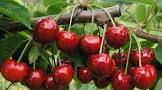       Într-o zi de vară călduroasă mă plimbam haihui prin satul meu Mușca. Cum mă plimbam în sus și-n jos mi-a atras atenția un cireș plin cu fructe.       M-am uitat în stânga și în dreapta  ,am văzut că nu-i nimeni și m-am suit în cireș să mănânc fructul delicios al acestui copac.      M-am așezat comod pe-o creangă  și am început să mănânc  de zor. Eram foarte bucuroasă  pentru că cireșele erau foarte bune.    Deodată  am auzit un zgomot ciudat și am simțit că se mișcă ceva sub mine. M-am trezit dintr-o dată  că cobor . Până   am realizat că se rupsese creanga cu mine eram întinsă pe jos cât eram de lungă.       Nu m-am lovit pentru că nu era  înalt cireșul,dar m-am speriat puțin . După ce mi-am revenit din sperietură m-am ridicat de jos,am luat creanga plină cu cireșe și am plecat m-ai departe ca și cum nu s-ar fi întâmplat nimic.                          Hădărugă Crina-clasa a V  a                  ȘCOALA GIMNAZIALĂ ”DOCTOR PETRU ȘPAN ”-LUPȘA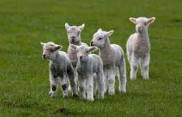             5.LA MIELUȚIÎn vara anului 2018 am fost trimisă  de către mama mea să dau de mâncare la oi. Era perioada când aveam și mieluți mici.Aceștia erau într-un gard frumos amenajat. Le-am  pus la oi mâncarea  iar pe mielușei am început să-i hrănesc din mână și să mă joc cu ei,că erau tară drăgălași.Cum stăteam eu aplecată asupra mieluților am simțit  că mă  împunge ceva în poponeț. M-am uitat nedumerită în spate și  am văzut că mă împunsese berbecul. Acesta îi păzea pe mieluți dar eu nu știam asta.Am luat-o la goană  speriată iar berbecul  venea după mine.Am aruncat făina din mână și am început să țip .Acest lucru cred că l-a speriat pe berbec care s-a oprit și s-a întors înapoi.Am intrat repede în casă și am încercat să mă calmez că eram foarte speriată                               BUSTAN NICOLETA-CLASA AVI A                 ȘCOALA GIMNAZIALĂ”DOCTOR PETRU ȘPAN ”-LUPȘA6.VĂCUȚA MORGA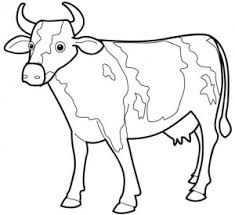 Anul trecut părinții mei au cumpărat o văcuță pe care am botezat-o MORGA.Aceasta a fost cumpărată de la Poiana Sohodolului de la un târg de animale.Eu iubesc foarte mult animalele și am rugat-o pe bunica mea să mă ducă la văcuță pentru că nu aveam voie singur. Bunica a fost foarte încântată de cererea mea ,dar mi-a atras atenția că  animalele se sperie foarte ușor și sunt foarte agitate când sunt între străini.I-am promis că n-o să fac zgomot și că o să fiu foarte liniștit.Bunica a intrat în grajd și eu după ea. Văcuța Morga m-a studiat  atunci când am intrat .Eu când am văzut că se uită la mine  am înțepenit. Văcuța dacă a văzut  că eu nu mă mișc a venit către mine. De frică eu am vrut să ies afară dar  nu am nimerit  ușa lovindu-mă de pereții grajdului. S-a făcut astfel zgomot care a speriat-o pe văcuța Morga și a început să devină agitată.Am ieșit atunci degrabă din grajdi și-mi făceam cruci  în semn de mulțumire că nu m-a împuns vaca.                                        BĂDĂU BOGDAN –CLASA A VIII A                      ȘCOALA GIMNAZIALĂ ”DOCTOR PETRU ȘPAN ”-LUPȘA